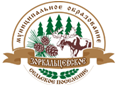 МУНИЦИПАЛЬНОЕ ОБРАЗОВАНИЕ
«ЗОРКАЛЬЦЕВСКОЕ СЕЛЬСКОЕ ПОСЕЛЕНИЕ»АДМИНИСТРАЦИЯ ЗОРКАЛЬЦЕВСКОГО СЕЛЬСКОГО ПОСЕЛЕНИЯПОСТАНОВЛЕНИЕ12.05.2022 г.										№ 146/1с. ЗоркальцевоО внесении изменений в Постановление № 66 25.02.2022 «О подготовке к пожароопасному периоду в лесах и защите населенных пунктов муниципального образования «Зоркальцевское сельское поселение» в 2022 году»Рассмотрев протест межрайонной природоохранной прокуратуры от 29.04.2022 № 46-2022, В соответствии с Федеральным законом от 24.12.1994 № 69-ФЗ «О пожарной безопасности», Федеральным законом от 06.10.2003 № 131-ФЗ «Об общих принципах организации местного самоуправления в Российской Федерации», в целях обеспечения пожарной безопасности на территории муниципального образования «Зоркальцевское сельское поселение», в связи с подготовкой к пожароопасному периоду 2022 года, защиты населенных пунктов и населения, проживающего на территории Зоркальцевского сельского поселенияПОСТАНОВЛЯЮ:Внести в Постановление № 66 от 25.02.2022 «О подготовке к пожароопасному периоду в лесах и защите населенных пунктов муниципального образования «Зоркальцевское сельское поселение» в 2022 году» (далее - Постановление) следующие изменения:Пункт 5 Постановления изложить в следующей редакции:«5. Силами работников администрации муниципального образования «Зоркальцевское сельское поселение», в срок до 15 мая 2021 года провести оценку наличия:-	минерализованных полос по защите от лесных пожаров в населенных пунктах, садоводческих и дачных некоммерческих объединений граждан, объектов экономики, находящихся в непосредственной близости к лесным массивам;-	имеющихся средств пожаротушения, в том числе наличие, работоспособность и укомплектованность пожарных щитов, гидрантов.»В Приложении 1 – «План мероприятий к Пожароопасному сезону 2022 года на территории Зоркальцевского сельского поселения» исключить пункт 16 «Проведение рейдов с инспекторами пожарной безопасности, работниками ПАО «ТРК» на предмет обследования жилых помещений асоциальных семей».Разместить данное постановление на официальном сайте Зоркальцевского сельского поселения кроме приложения № 2. Ответственная: Т.В.Наконечная.Данное постановление вступает в законную силу со дня регистрации и распространяется на правоотношения, возникшие с 25 февраля 2022 года.Контроль за исполнением настоящего постановления оставляю за собой.Глава поселения	В.Н. ЛобыняВ дело № 01 - _______________ Т.В.Наконечная«___» ______________ 2022г Приложение 1к постановлению администрацииЗоркальцевского сельского поселенияПЛАН МЕРОПРИЯТИЙ К ПОЖАРООПАСНОМУ СЕЗОНУ 2021 ГОДА
НА ТЕРРИТОРИИ ЗОРКАЛЬЦЕВСКОГО СЕЛЬСКОГО ПОСЕЛЕНИЯ(В редакции от 12.05.2022)п/пНаименование мероприятийСрок
исполненияОтветственный1Уведомить руководителей предприятий и организаций, учреждений, предпринимателей о вопросах подготовки к пожароопасному периодудо 29.04.2022г.В.В.Даценко, 
зам. Главы поселения 2Проведение совещаний с председателями садоводческих обществ, товариществ по соблюдению норм и правил содержания территорий и объектовмай-июньВ.В.Даценко, 
зам. Главы поселения, Т.В.Наконечная Управляющая делами3Обеспечить постоянный контроль за состоянием территории поселения на предмет возникновения стихийных свалок мусора и принимать оперативные меры к их ликвидацииПостоянноВ.В.Даценко, зам. Главы поселения, администраторы населенных пунктов4Обеспечить получение в течение пожароопасного сезона информации о степени пожарной опасности и своевременное доведение ее до населения, руководителей предприятий, организаций.ПостоянноВ.В.Даценко,
 зам. Главы поселения, администраторы населенных пунктов5Подготовить места для возможного временного размещения населения. ПостоянноВ.В. Даценко, Э.Ю.Шевченко, А.М.Червонец, А.А.Иглаков6Провести разъяснительную работу с населением по выполнению первичных мер пожарной безопасностиМайВ.В.Даценко, 
зам. Главы поселения, администраторы населенных пунктов7В весенне-летний пожароопасный период организовать своевременное сообщение об очагах загорания в населенных пунктах поселения.май-октябрьВ.В.Даценко, 
зам. Главы поселения, администраторы населенных пунктов8Осуществлять контроль готовности противопожарных средств, оборудования, источников противопожарного водоснабжения (пожарные гидранты, краны, водоемы)ПостоянноВ.В.Даценко, 
зам. Главы поселения, Шевченко Э.Ю., директор МУП «НОРМА»9Проводить обучение населения мерам пожарной безопасности в быту.Весь периодВ.В. Даценко,
зам. Главы поселения 10Проверить подготовку муниципального жилого фонда к эксплуатации в осенне-зимний период (состояние пожарной безопасности объектов жилого фонда, в том числе домов с низкой устойчивостью при пожарах)СентябрьВ.В.Даценко, 
зам. Главы поселения, Э.Ю. Шевченко, директор МУП «НОРМА», администраторы населенных пунктов11Производить своевременную очистку дорог и подъездных путей в зимний период. январь-март,
ноябрь-декабрьВ.В.Даценко, зам. Главы поселения, Э.Ю.Шевченко, директор МУП «НОРМА», администраторы населенных пунктов12Произвести опашку населённых пунктов поселения и объектов с массовым пребыванием людей граничащих с лесными массивами. Создание минерализованных полос на полях, прилегающих к лесным массивам	МайВ.В.Даценко,
зам. Главы поселения,  Е.К.Голоманская – главный специалист (экономист) 13Проведение ревизии противопожарных водоемов, водонапорных башен, пожарных гидрантов на предмет готовности к весенне-летнему пожароопасному периодуАпрель, майВ.В.Даценко, 
зам. Главы поселения, Шевченко Э.Ю., директор МУП «НОРМА»14Проводить проверку подъездных путей, проездов и разворотных площадок для проезда и установки пожарной техники.ежеквартальноВ.В.Даценко, 
зам. Главы поселения, администраторы населенных пунктов15Проводить мониторинг населенных пунктов, расположенных в непосредственной близости к лесным массивам.до 01.05.2022В.В.Даценко,
 зам. Главы поселения, администраторы населенных пунктов